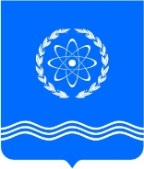 Российская ФедерацияКалужская областьГлава городского самоуправления,Председатель городского Собраниягородского  округа «Город Обнинск»РАСПОРЯЖЕНИЕ29.12.2020			      					                       № 01-07/81 Внести следующие изменения в Порядок уведомления о фактах обращения каких-либо лиц в целях склонения муниципального служащего к совершению коррупционных правонарушений, утвержденного Распоряжением Главы городского самоуправления, Председателя городского Собрания от 31.03.2016 № 01-07/9 (Приложение №2):Первый пункт изложить в редакции: «Глава Администрации города, Председатель Контрольно-счетной палаты, муниципальный служащий городского Собрания (далее- муниципальный служащий) уведомляет Главу городского самоуправления обо всех случаях обращения к нему каких-либо лиц в целях склонения его к совершению коррупционных правонарушений»Дополнить пунктом 7 в следующей редакции: «В случае подтверждения факта обращения в целях склонения муниципального служащего к совершению коррупционных правонарушений,  Глава городского самоуправления по результатам проверки в течение пяти рабочих дней издает Распоряжение о незамедлительной передаче материалов проверки в правоохранительные органы. В случае не подтверждения факта обращения с целью склонения муниципального служащего к совершению коррупционных правонарушений, Глава городского самоуправления принимает результаты проверки к сведению. Глава городского самоуправления уведомляет в письменном виде муниципального служащего о результатах проведенной проверки в течение десяти рабочих дней». Управляющему делами Гераскиной Н.Г. разместить настоящее Распоряжение на сайте Обнинского городского Собрания и довести до сведения муниципальных служащих.Настоящее Распоряжение вступает в силу со дня его подписания.Глава городского самоуправления,Председатель городского Собрания                                                                    Г.Ю. АртемьевСОГЛАСОВАНОУправляющий делами                                                                                         Н.Г. ГераскинаНачальник юридического отдела                                                                       В.А. МатвеевК Распоряжению Главы городского самоуправления, Председателя городского Собранияот "31"марта 2016 г. N 01-07/9в ред.от 29.12.2020 № 01-07/81Порядок уведомленияо фактах обращения  каких-либо лиц в целях склонения муниципального служащего к совершению коррупционных правонарушений             В соответствии  с требованиями  частью 1 и частью 5 статьи 9 Федерального закона  от 25 декабря 2008 года  №273-ФЗ «О противодействии коррупции»:Глава Администрации города, Председатель Контрольно-счетной палаты, муниципальный служащий городского Собрания (далее – муниципальный служащий)  уведомляет  Главу городского самоуправления  обо всех случаях обращения к нему каких-либо лиц в целях склонения его к совершению коррупционных правонарушений.Уведомление  муниципальным служащим  Главы городского самоуправления обо всех случаях обращения к нему каких-либо лиц в целях склонения его к совершению коррупционных правонарушений производится  произвольно или по  форме, прилагаемой к настоящему порядку.Уведомление  Главы городского самоуправления  муниципальным служащим обо всех случаях обращения к нему каких-либо лиц в целях склонения его к совершению коррупционных правонарушений производится незамедлительно.Регистрация данного уведомления производится в управлении делами городского Собрания.После получения данного уведомления Глава городского самоуправления в трехдневный срок поручает проведение проверки полученных сведений  заместителю Председателя городского Собрания.Результаты проверки сведений докладываются заместителем Председателя городского Собрания в кратчайшие сроки Главе городского самоуправления.В случае подтверждения факта обращения в целях склонения муниципального служащего к совершению коррупционных правонарушений,  Глава городского самоуправления по результатам проверки в течение пяти рабочих дней издает Распоряжение о незамедлительной передаче материалов проверки в правоохранительные органы. В случае не подтверждения факта обращения с целью склонения муниципального служащего к совершению коррупционных правонарушений, Глава городского самоуправления принимает результаты проверки к сведению. Глава городского самоуправления уведомляет в письменном виде муниципального служащего о результатах проведенной проверки в течение десяти рабочих дней. Приложение   к Порядку уведомления о фактах обращения  каких-либо лиц в целях склонения муниципального служащего  к совершению коррупционных правонарушений.                                                                             Главе городского самоуправления                                                                        __________________________________________                                                                      от ________________________________________                                                                                         ( Ф.И.О. муниципального служащего)                                                                      __________________________________________                                                   У В Е Д О М Л Е Н И Е            В соответствии  с требованиями  ч.1  ст.9 Федерального закона  от 25 декабря 2008 года  №273-ФЗ «О противодействии коррупции», уведомляю Вас о факте склонения меня    к совершению коррупционных нарушений, выразившихся   в;  ______________________________________________________________________________________________________________________________________________________________________________________________________________________________________________________________________________________________________________________________________________________________________________________________________________________________________________________________________________    Дата                                                                                                     Подпись                                                     О внесении изменений в Порядок уведомления о фактах обращения каких-либо лиц в целях склонения муниципального служащего к совершению коррупционных правонарушений,  утвержденного  Распоряжением Главы городского самоуправления, Председателя городского Собрания от 31 марта 2016г. № 01-07/9 